EMIL  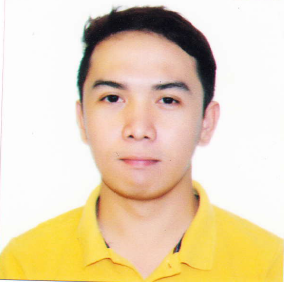 EMIL.331881@2freemail.com WORK EXPERIENCESLA PANDAY FOODS CORPORATION BOX-PLANT Davao City, PhilippinesAccounts Payable Staff (September 2015-present)Timely processing of payables and be submitted to treasury for paymentReview invoices, check request, PO against deliveries and actual billingsPrepare APV (Accounts Payable Voucher) for G&A expenses (e.g. trucking, import bills, OLC's, Petty cash voucher, security, advances to suppliers, Export billing (BOI), etc.)Periodic Aging of accounts payablePreparation of Creditable Tax Withheld to all suppliers as neededClearing of AP accounts, AR accounts advances to suppliers, import bills, GRIR, Bank charges and charged to truckersSales and Distribution (Accounts Receivable) Staff (September 2015-present) Prepare Invoices and SOA for 3rd Party Customers and LFC AffiliatesReview AR and credit terms of customerDR (delivery receipt/ CI (commercial invoice) monitoring for proper accountability of all official documents which are filed for company and audit purposesWeekly summary of deliveries and paymentsClearing of AR AccountsParticipate in inventory countPerform other task as needed from time to timeLISA’S TENDER LEAN MEATS (Commissary) Davao City, PhilippinesAccounting Assistant April 2015 to September 2015Prepare monthly Sales Report and CRM summary (Cash Receipt Machine).Weekly reports of Accounts Receivables.In-charge in receiving Cash & Check collection’s from customer.Checking of Sales Summary Report of 7 outlets store and 4 grocery stall.Preparation of Creditable Tax Withheld to all suppliers as needed.Process check for payments.TRAINING / SEMINARS SAP R3  FI Module ( Financial  Accounting); SD Module (Sales and Distribution)Good Manufacturing Practices (Iko’s ihaw-ihaw, Davao City) 8th of June 2015New Challenges in Business and Management (University of the Immaculate Conception) 1st of Feb 2014Research Writing Preparation (University of the Immaculate Conception) 12th of July 2014LANGUAGESEnglish					Native-Bilingual Proficiency Filipino (Tagalog, Cebuano)		Mother TongueEDUCATIONBachelor of Science in Accounting Technology (2011-2015)University of the Immaculate Concepcion, Davao City PhilippinesSecondary Education (2007-2011)Notre Dame of Tacurong College, S.K. PhilippinesSKILLS-Excellent MS Excel, MS Office, Outlook-Typing Speed 60 WPM-Flexible, able to handle pressure, work without or with minimal supervision- Good Communicator / Public Speaker, Goal / Target Setter, - Professionalism, Time Management, Teamwork, Leadership, interpersonal building